Rzeszów, dnia 20 lipca 2021 r.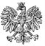 KOMENDA WOJEWÓDZKA POLICJI 	W RZESZOWIE 	35-036 Rzeszów, ul. Dąbrowskiego 30	L. dz. SZ-730/2021INFORMACJA Z OTWARCIA OFERTDotyczy: postępowania o udzielenie zamówienia publicznego, w trybie podstawowym, zgodnie z art. 275, pkt 1) ustawy z dnia 11 września 2019 r. – Prawo zamówień publicznych (t. j. Dz. U. z 2021 r. poz. 1129 – dalej „ustawa”), pn.: „Sukcesywne dostawy fabrycznie nowych akumulatorów 12V w pełni przystosowanych do niezwłocznego montażu do pojazdów eksploatowanych przez KWP Rzeszów”, numer postępowania: ZP/22/2021Zamawiający, Komenda Wojewódzka Policji w Rzeszowie, ul. Dąbrowskiego 30, 35-036 Rzeszów, działając na podstawie art. 222, ust. 5 ustawy zawiadamia, że:1. Otwarcie ofert odbyło się w dniu 20.07.2021 r. o godz. 10:15.2. Do upływu terminu składania ofert, oferty złożyli następujący Wykonawcy:KIEROWNIKSekcji Zamówień Publicznychi Funduszy PomocowychKWP w Rzeszowienadkom. mgr Adam FularzNr ofertyNazwa(firma) i adres WykonawcyCena oferty brutto1.(SZ-727/2021)AUTOKOMPLEKS Sp. z o. o.ul. Bukowska 3560-555 Poznań  227 980,50 zł2.(SZ-728/2021)Firma Handlowa „Plus” Jacek Zieliński Babica 23A38-120 Czudec 247 615,50 zł